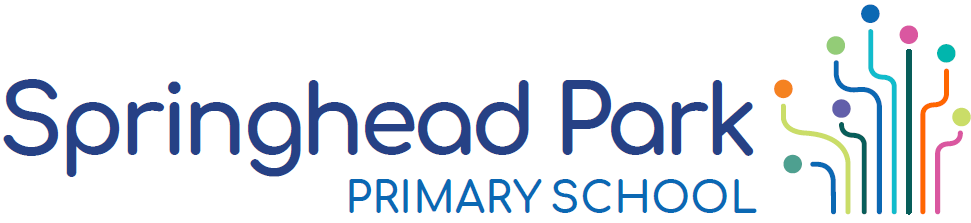 Job DescriptionTitle:	Learning Support Assistant (Special Educational Needs)Responsible to: Head Teacher, SLT, SENCO Hours/Weeks: 39 -weeks per annum (term time), MAIN PURPOSE OF THE JOB To work under the instruction / guidance of the teacher and Special Education Needs Co-ordinator, to deliver support to an individual child, to enable them to access learning and maximise their chances academically, socially and morally.Key DutiesAssist teachers and senior staff to ensure pupil progress, this will include working on targets within the child’s Educational Healthcare Plan (EHCP).Prepare, maintain and use resources required to meet learning intentions and specific needs.Ensure accurate records and observations are kept as well as where appropriate helping assess and feedback.Administer routine tests, invigilate exams and undertake routine marking of pupil’s work. Supervise during break times.Job activities to includeDemonstrate a commitment to inclusion for all.Provide supervision and provision of support for pupils, including those with additional needs, ensuring their safety.Encouraging pupils to interact appropriately with others and engage in class and school activities.Supervise and assist with medical / toileting needs as required.Set challenging and demanding expectations and promote independence and self-esteem, providing feedback in line with school policies and teacher guidance.Establish constructive relationships with pupils and interact with them according to individual needs, promoting inclusion.Help create maintain a purposeful, orderly and supportive environment in accordance with lesson plans, EHCP targets and the school ethos.Assist with the planning of learning activities, monitoring pupil’s responses to these and make accurate recordings as directed.Use a range of strategies, in liaison with the teacher or senior staff to support pupils to achieve learning goals and personal targets.Promote excellent pupil behaviour, dealing promptly with incidents in line with the agreed behaviour policies or Individual Behaviour Plans.Establish constructive relationships with colleagues, parents and carers and other staff and partners involved with the school.Undertake structures and agreed learning activities / teaching programmes, adjusting activities according to pupil responses.Work with pre-determined guidance, policies, procedures and teacher guidance.Assist with the supervision of pupils out of lesson times, including before and after school.Accompany teaching staff on pupil visits, trips and out of school activities as required and take responsibility for a group under the supervision of the teacher.Attend weekly meetings and discussion which contribute to the overall aims of the school.Person SpecificationESSENTIALDESIRABLEQualificationsGood numeracy and literacy skills.GCSE C or equivalent.NVQ 2 or above for Teaching Assistants or equivalent qualification / experience.First aid training.Training in literacy and or numeracy learning strategies.ExperienceWorking with or caring for children of a relevant age.Knowledge and SkillsEffective use of ICT and relevant technologies.Basic understanding of child development.Ability to work under supervision and independently.Ability to relate well to children.Ability to work constructively as part of a team.Understanding of relevant policies and practices.An understanding of the curriculum and other learning strategies.